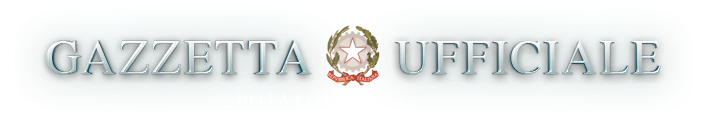 MINISTERO DELLA SALUTE ORDINANZA 29 maggio 2021  Adozione delle «Linee guida per la ripresa delle attivita' economichee sociali». (21A03457) (GU n.136 del 9-6-2021)                       IL MINISTRO DELLA SALUTE   Visti gli articoli 32, 117,  comma  2,  lettera  q),  e  118  dellaCostituzione;   Vista la legge 23 dicembre 1978, n. 833, recante  «Istituzione  delServizio sanitario nazionale» e, in particolare, l'art. 32;   Visto l'art. 117 del decreto legislativo 31 marzo 1998, n. 112,  inmateria di conferimento di funzioni e  compiti  amministrativi  delloStato alle regioni e agli enti locali;   Visto l'art. 47-bis del decreto legislativo 30 luglio 1999, n. 300,che attribuisce al Ministero della salute le funzioni spettanti  alloStato in materia di tutela della salute;   Visto il decreto-legge  25  marzo  2020,  n.  19,  convertito,  conmodificazioni, dalla legge 22 maggio 2020,  n.  35,  recante  «Misureurgenti per fronteggiare l'emergenza epidemiologica da  COVID-19»  e,in particolare, l'art. 2, comma 2;   Visto il decreto-legge 16  maggio  2020,  n.  33,  convertito,  conmodificazioni, dalla legge 14 luglio 2020, n. 74, recante  «Ulteriorimisure  urgenti  per  fronteggiare  l'emergenza   epidemiologica   daCOVID-19» e in particolare l'art. 1, comma 14;   Visto il decreto-legge 19  maggio  2020,  n.  34,  recante  «Misureurgenti in materia di salute,  sostegno  al  lavoro  e  all'economia,nonche' di politiche sociali connesse all'emergenza epidemiologica daCOVID-19», convertito, con modificazioni, dalla legge 17 luglio 2020,n. 77;   Visto il decreto-legge 30  luglio  2020,  n.  83,  convertito,  conmodificazioni, dalla legge 25 settembre 2020, n. 124, recante «Misureurgenti connesse con la scadenza  della  dichiarazione  di  emergenzaepidemiologica da COVID-19 deliberata il 31 gennaio 2020 e disciplinadel rinnovo degli incarichi di direzione di  organi  del  Sistema  diinformazione per la sicurezza della Repubblica»;   Visto il decreto-legge 7 ottobre  2020,  n.  125,  convertito,  conmodificazioni, dalla legge 27 novembre 2020, n. 159, recante  «Misureurgenti connesse con la proroga della dichiarazione  dello  stato  diemergenza epidemiologica da COVID-19 e per la  continuita'  operativadel  sistema  di  allerta  COVID,  nonche'  per  l'attuazione   delladirettiva (UE) 2020/739 del 3 giugno 2020»;   Visto il decreto-legge 14  gennaio  2021,  n.  2,  convertito,  conmodificazioni, dalla legge 12 marzo 2021, n. 29,  recante  «Ulterioridisposizioni  urgenti  in  materia  di  contenimento  e   prevenzionedell'emergenza epidemiologica da  COVID-19  e  di  svolgimento  delleelezioni per l'anno 2021»;   Visto il decreto-legge  13  marzo  2021,  n.  30,  convertito,  conmodificazioni, dalla legge 6 maggio  2021,  n.  61,  recante  «Misureurgenti per fronteggiare la diffusione del COVID-19 e  interventi  disostegno per lavoratori con figli minori in didattica a distanza o inquarantena»;   Visto il decreto-legge 1°  aprile  2021,  n.  44,  recante  «Misureurgenti per il contenimento dell'epidemia da COVID-19, in materia  divaccinazioni anti SARS-CoV-2, di giustizia e di concorsi pubblici»;   Visto il decreto-legge 22  aprile  2021,  n.  52,  recante  «Misureurgenti per la graduale ripresa delle attivita' economiche e  socialinel  rispetto  delle  esigenze  di  contenimento   della   diffusionedell'epidemia da COVID-19»;   Visto il decreto-legge 18  maggio  2021,  n.  65,  recante  «Misureurgenti relative all'emergenza  epidemiologica  da  COVID-19»  e,  inparticolare, l'art. 12, il quale prevede  che:  «I  protocolli  e  lelinee guida di cui all'art. 1, comma 14, del decreto-legge n. 33  del2020 sono adottati e aggiornati  con  ordinanza  del  Ministro  dellasalute, di concerto con i ministri competenti per materia o  d'intesacon la Conferenza delle regioni e delle province autonome»;   Visto, altresi', l'art. 16, comma 1, del  citato  decreto-legge  18maggio 2021, n.  65,  il  quale  prevede  che:  «Fatto  salvo  quantodiversamente disposto dal presente decreto, fino al 31  luglio  2021,continuano ad applicarsi le misure di cui al  provvedimento  adottatoin data 2 marzo  2021,  in  attuazione  dell'art.  2,  comma  1,  deldecreto-legge 25 marzo 2020, n. 19,  convertito,  con  modificazioni,dalla legge 22 maggio 2020, n. 35».   Visto il decreto del Presidente del Consiglio dei ministri 2  marzo2021, recante «Ulteriori disposizioni attuative del decreto-legge  25marzo 2020, n. 19, convertito,  con  modificazioni,  dalla  legge  22maggio  2020,  n.  35,  recante  "Misure  urgenti  per   fronteggiarel'emergenza epidemiologica da COVID-19", del decreto-legge 16  maggio2020, n. 33, convertito, con modificazioni,  dalla  legge  14  luglio2020, n. 74,  recante  "Ulteriori  misure  urgenti  per  fronteggiarel'emergenza epidemiologica  da  COVID-19",  e  del  decreto-legge  23febbraio 2021, n. 15,  recante  "Ulteriori  disposizioni  urgenti  inmateria di spostamenti sul territorio nazionale per  il  contenimentodell'emergenza  epidemiologica  da   COVID-19"»,   pubblicato   nellaGazzetta Ufficiale della Repubblica italiana 2 marzo 2021, n. 52;   Visto l'allegato 9 al predetto decreto del Presidente del Consigliodei ministri 2 marzo 2021, recante «Linee  guida  per  la  riaperturadelle attivita' economiche, produttive e ricreative», approvato dallaConferenza delle regioni e delle province autonome in data 8  ottobre2020;   Viste le delibere del Consiglio dei ministri del 31  gennaio  2020,del 29 luglio 2020, del 7 ottobre 2020 e del 21 aprile  2021  con  lequali e' stato dichiarato e  prorogato  lo  stato  di  emergenza  sulterritorio  nazionale  relativo   al   rischio   sanitario   connessoall'insorgenza di patologie derivanti da agenti virali trasmissibili;   Vista la dichiarazione dell'Organizzazione mondiale  della  sanita'dell'11 marzo 2020, con la quale  l'epidemia  da  COVID-19  e'  statavalutata  come  «pandemia»   in   considerazione   dei   livelli   didiffusivita' e gravita' raggiunti a livello globale;   Visto il decreto del Ministro della salute 2 gennaio 2021,  recantel'adozione  del  Piano  strategico  nazionale  dei  vaccini  per   laprevenzione delle infezioni da  SARS-CoV-2,  ai  sensi  dell'art.  1,comma 457, della legge 30 dicembre 2020, n. 178;   Visto il decreto del Ministro della salute 12 marzo  2021,  recante«Approvazione del Piano  strategico  nazionale  dei  vaccini  per  laprevenzione delle infezioni da SARS-CoV-2  costituito  dal  documentorecante "Elementi di preparazione della strategia vaccinale", di  cuial  decreto  2   gennaio   2021   nonche'   dal   documento   recante"Raccomandazioni ad interim sui gruppi target della vaccinazione antiSARS-CoV-2/COVID-19" del 10 marzo 2021»;   Vista l'ordinanza del Capo del Dipartimento della protezione civile17 marzo 2021, n.  751,  recante  «Ulteriori  interventi  urgenti  diprotezione civile in  relazione  all'emergenza  relativa  al  rischiosanitario connesso all'insorgenza di patologie  derivanti  da  agentivirali  trasmissibili»,  concernente  la  costituzione  del  Comitatotecnico scientifico;   Vista la nota prot. n. 3989/COV19 del 29 maggio 2021, con la  qualeil  Presidente  della  Conferenza  delle  regioni  e  delle  provinceautonome ha trasmesso  il  documento  recante  «Linee  guida  per  laripresa delle attivita' economiche e  sociali»,  come  integrato  dalComitato tecnico-scientifico  nella  seduta  del  28  maggio  2021  econdiviso nella  successiva  seduta  del  29  maggio  2021,  ai  finidell'adozione dello stesso  ai  sensi  dell'art.  12  del  richiamatodecreto-legge 18 maggio 2021, n. 65;   Vista,  in  particolare,  la  comunicazione  del  coordinatore  delComitato tecnico-scientifico del 29 maggio 2021, nella quale  si  da'atto  che  il  predetto  documento,  all'esito   delle   integrazioniconcordate  nella  seduta  del  28  maggio  2021,  e'  da  intendersiapprovato dal Comitato tecnico scientifico;   Considerato l'evolversi della situazione epidemiologica  a  livellointernazionale e il carattere particolarmente diffusivo dell'epidemiada COVID-19;   Ritenuto necessario e urgente adottare, ai sensi dell'art.  12  delrichiamato decreto-legge 18 maggio 2021, n. 65,  le  suddette  «Lineeguida per la ripresa  delle  attivita'  economiche  e  sociali»,  cheaggiornano e sostituiscono il documento di  cui  all'allegato  9  deldecreto del Presidente del Consiglio dei ministri 2 marzo 2021;                                 Emana                        la seguente ordinanza:                                Art. 1   1. Ai fini del contenimento della diffusione del virus  Sars-Cov-2,le attivita' economiche e sociali devono svolgersi nel rispetto delle«Linee guida per la ripresa delle attivita'  economiche  e  sociali»,elaborate dalla Conferenza delle regioni e delle  province  autonome,come   definitivamente   integrate   e   approvate    dal    Comitatotecnico-scientifico,  che  costituiscono   parte   integrante   dellapresente ordinanza.   2. Le linee guida di cui al comma 1 aggiornano e  sostituiscono  ildocumento recante «Linee guida  per  la  riapertura  delle  attivita'economiche, produttive e  ricreative»,  di  cui  all'allegato  9  deldecreto del Presidente del Consiglio dei ministri 2 marzo 2021,  comerichiamato dall'art. 16 del decreto-legge 18 maggio 2021, n. 65.                                Art. 2   1. La presente ordinanza produce effetti  a  decorrere  dalla  datadella sua adozione.   La presente ordinanza e'  trasmessa  agli  organi  di  controllo  epubblicata nella Gazzetta Ufficiale della Repubblica italiana.     Roma, 29 maggio 2021                                                 Il Ministro: Speranza Registrato alla Corte dei conti il 30 maggio 2021 Ufficio di controllo sugli atti del  Ministero  del  lavoro  e  dellepolitiche  sociali,  del  Ministero  dell'istruzione,  del  Ministerodell'universita' e della ricerca, del Ministero  della  cultura,  delMinistero del turismo, del Ministero della salute, reg. n. 1855                                                              Allegato               Parte di provvedimento in formato grafico